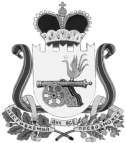 АДМИНИСТРАЦИЯ  ТУМАНОВСКОГО сельского поселенияВЯЗЕМСКОГО РАЙОНА СМОЛЕНСКОЙ ОБЛАСТИПОСТАНОВЛЕНИЕ      В соответствии с  Федеральным законом от 06.10.2003 №131-ФЗ «Об общих принципах организации местного самоуправления в Российской Федерации»      Администрация Тумановского сельского поселения Вяземского района Смоленской области постановляет:      1. Утвердить прилагаемую Программу «Обеспечение реализации полномочий органов местного самоуправления Тумановского сельского поселения Вяземского района Смоленской области на 2016 год».              2. Администрации Тумановского сельского поселения Вяземского района Смоленской области предусмотреть в бюджете поселения ассигнования на реализацию Программы «Обеспечение реализации полномочий органов местного самоуправления Тумановского сельского поселения Вяземского района Смоленской области на 2016 год».              3. Установить, что в ходе реализации Программы «Обеспечение реализации полномочий органов местного самоуправления Тумановского сельского поселения Вяземского района Смоленской области на 2016 год» мероприятия и объемы их финансирования  подлежат корректировке с учетом возможностей средств местного бюджета.              4. Настоящее постановление разместить на официальном сайте Тумановского сельского поселения Вяземского района Смоленской области.            И.п. Главы АдминистрацииТумановского сельского поселенияВяземского района Смоленской области                                                  Г.Н.Щербакова ПРОГРАММА«Обеспечение реализации полномочий органов местного самоуправления Тумановского сельского поселения Вяземского района Смоленской области на 2016 год»село Туманово, Вяземский район, Смоленская область2015 годПАСПОРТ ПРОГРАММЫ «Обеспечение реализации полномочий органов местного самоуправления Тумановского сельского поселения Вяземского района Смоленской области на 2016 год»1. Анализ текущей ситуации в сфере реализации Программы. 	     Основной целью административной реформы проводимой в Российской Федерации на местном уровне, является преодоление разрыва между состоянием муниципального управления и существующим социально-экономическим потенциалом поселения путем кардинального повышения эффективности и результативности работы органов местного самоуправления.  Основная  стратегическая цель: создание условий для повышения уровня и качества жизни граждан на основе устойчивого экономического роста и укрепления социальной инфраструктуры поселения. Для этого необходимо создание благоприятного, инвестиционного и предпринимательского климата, увеличение доходной части  бюджета поселения, сокращение уровня бедности населения, концентрация финансовых и организационных ресурсов на реализацию избранных приоритетов социально-экономического развития поселения, формирование благоприятного социального климата для деятельности и здорового образа жизни населения, обеспечение бесперебойной работы жилищно-коммунального хозяйства, создание благоприятных условий развития сельского хозяйства, транспортной инфраструктуры.     За реализацию этих задач отвечают органы местного самоуправления.     В соответствии с Уставом Тумановского сельского поселения Вяземского района Смоленской области (далее – Устав), принятым решением Совета депутатов Тумановского сельского поселения Вяземского района Смоленской области от 28.10.2005 № 7, структуру органов местного самоуправления сельского поселения составляют:               - Совет депутатов Тумановского сельского поселения Вяземского района Смоленской области (далее – Совет депутатов);               - Глава муниципального образования Тумановского сельского поселения Вяземского района Смоленской области (далее – Глава муниципального образования);               - Администрация Тумановского сельского поселения Вяземского района Смоленской области (далее – Администрация).           Совет депутатов состоит из 10 депутатов, избираемых населением сельского поселения на муниципальных выборах на основе всеобщего равного и прямого избирательного права при тайном голосовании сроком на 5 лет.     Глава муниципального образования избирается из состава депутатов большинством голосов от установленного числа депутатов тайным или открытым голосованием по решению Совета депутатов на срок полномочий Совета депутатов. Глава муниципального образования исполняет полномочия председателя Совета депутатов и Главы Администрации муниципального образования, осуществляет свою деятельность на постоянной основе.     Структура Администрации утверждается Советом депутатов по представлению Главы муниципального образования. Администрацией руководит Глава муниципального образования на принципах единоначалия. Администрация формируется Главой муниципального образования в соответствии с утвержденным им штатным расписанием в пределах средств, предусмотренных в местном бюджете для содержания Администрации.     В настоящее время перед органами местного самоуправления стоит задача обеспечения устойчивого развития и совершенствования местного самоуправления, направленного на эффективное решение вопросов местного значения, реализацию переданных органам местного самоуправления отдельных государственных полномочий, оказание помощи населению в осуществлении собственных инициатив по вопросам местного значения. Развитие поселения, управление им может быть эффективным только в том случае, если имеется заинтересованность населения в общественно значимых вопросах, их решении.     Решение вопросов местного значения осуществляется Администрацией в рамках полномочий, определенных Уставом.     Проводимое в настоящее время реформирование системы управления ориентировано на повышение эффективности и качества деятельности органов местного самоуправления.     Взаимодействие органов местного самоуправления и граждан в процессе реализации административных функций не в полной степени соответствует требованиям проводимой административной реформы, поэтому одним из приоритетных направлений деятельности органов местного самоуправления является обеспечение реализации прав граждан, проживающих на территории Тумановского сельского поселения Вяземского района Смоленской области (далее – поселение), в осуществлении местного самоуправления.     В настоящее время особое внимание органами местного самоуправления поселения уделяется вопросам открытости и гласности в своей деятельности, обеспечению свободного доступа граждан к информации в различных сферах жизнеобеспечения. В настоящее время доступ обеспечивается за счет внедрения современных информационных технологий в повседневную деятельность органами местного самоуправления поселения.     В рамках данного направления в 2009 году создан официальный сайт Тумановского сельского поселения Вяземского района Смоленской области в сети «Интернет», на котором размещаются нормативно-правовые акты Совета депутатов и Администрации, информационные материалы, сообщения и так далее.      Обращение граждан в Администрацию поселения – важное средство осуществления и охраны прав личности, укрепление связи должностных лиц с населением, существенный источник информации. Являясь одной из форм участия граждан в осуществлении местного самоуправления, они способствуют усилению контроля населения за деятельностью органов местного самоуправления поселения.     Все поступающие обращения рассматриваются в сроки, установленные законодательством Российской Федерации.     Увеличившийся поток граждан с обращениями повышает требовательность к профессионализму, качеству и общему уровню ведения личного приема специалистами Администрации.     Одним из основных условий развития кадрового потенциала  в  поселении является повышение профессионализма, которое тесно взаимосвязано с решением задачи по созданию и эффективному применению системы непрерывного профессионального развития муниципальных служащих и технических работников.     2. Управление муниципальными финансами сельского поселения.     Одним из основных условий достижения стратегических целей социально-экономического развития сельского поселения является грамотное проведение финансовой, бюджетной, налоговой и долговой политики, направленной на обеспечение необходимого уровня доходов местного бюджета, мобилизацию дополнительных финансовых ресурсов в целях полного и своевременного исполнения расходных обязательств сельского поселения.     Финансово-бюджетная система в поселении характеризуется низким уровнем автономности, развивается в условиях непрерывно меняющегося законодательства,  что приводит к неустойчивости системы и невозможности осуществления достоверных среднесрочных и долгосрочных финансовых прогнозов. В течение года неоднократно пересматриваются и корректируются показатели бюджета поселения на текущий год.     Современная система управления муниципальными финансами поселения сложилась в результате серьёзной работы по совершенствованию бюджетного процесса, обеспечению прозрачности финансово-бюджетной системы, внедрению новых технологий в формирование и исполнение бюджета в ходе реализации основных направлений бюджетной и налоговой политики поселения, которые разрабатываются в соответствии с Бюджетным кодексом Российской Федерации и Положением о бюджетном процессе в поселении.     В настоящее время сохранился ряд существенных недостатков и нерешенных проблем:     - не созданы достаточные условия для мотивации органов местного самоуправления к повышению эффективности бюджетных расходов и деятельности в целом;     - планирование капитальных и текущих расходов методологически не было взаимоувязано;     - нуждается в дальнейшем реформировании система муниципального финансового контроля, с перемещением вектора контроля с расходования финансовых ресурсов на контроль «результатов деятельности».     Изложенные проблемы имеют комплексный характер, требуют системного решения, что определяет целесообразность использования программно-целевого метода планирования в рамках реализации Программы.     Программа направлена на создание условий для обеспечения эффективного муниципального управления, в том числе:               - создание организационной, документационной, информационной, финансовой, правовой, материально-технической базы для стабильной работы органов местного самоуправления поселения;               - развитие муниципальной службы.3.Цели и ожидаемые результаты реализации Программы.               Целями Программы являются:	     1. Обеспечение деятельности органов местного самоуправления поселения, повышение их эффективности и результативности.          2. Обеспечение долгосрочной сбалансированности и устойчивости бюджета  поселения, создание условий для повышения качества управления муниципальными финансами.          3. Обеспечение выполнения расходных обязательств поселения и создание условий для их оптимизации.               4. Создание условий для повышения эффективности использования бюджетных ресурсов и качества финансового менеджмента организаций сектора муниципального  управлении.     5. Обеспечение своевременного контроля в финансово-бюджетной сфере.          6. Исполнение полномочий по решению вопросов местного значения в соответствии с федеральными законами, законами Смоленской области и муниципальными правовыми актами. Исполнение отдельных государственных полномочий, переданных федеральными законами и законами Смоленской области.          7. Развитие муниципальной службы органов местного самоуправления поселения.               8. Организация проведения иных мероприятий в области муниципального управления.          Программа будет способствовать выходу системы управления поселения на более высокий качественный уровень, что позволит сделать более эффективным механизм муниципального управления во всех сферах деятельности органов местного самоуправления поселения.4. Ресурсное обеспечение Программы.     Финансирование программных мероприятий предусматривается осуществлять за счет средств бюджета поселения.5. Мероприятия Программы.    Финансовой основой реализации Программы являются средства бюджета Тумановского сельского поселения Вяземского района Смоленской области (далее – бюджет поселения).    Исполнителем Программы является Администрация Тумановского сельского поселения Вяземского района Смоленской области.    Основным мероприятием Программы является обеспечение организационных условий для реализации муниципальной Программы.    Перечень мероприятий и их ресурсное обеспечение представлено в следующей таблице:от   04.12.2015                          № 185      село Тумановоот   04.12.2015                          № 185      село ТумановоОб утверждении Программы «Обеспечение реализации полномочий органов местного самоуправления Тумановского сельского поселения Вяземского района Смоленской области на 2016 год»	Утвержденапостановлением Администрации Тумановского сельского поселения Вяземского района Смоленской областиот ____________ 2015 № _____Наименование Программы«Обеспечение реализации полномочий органов местного самоуправления Тумановского сельского поселения Вяземского района Смоленской области на 2016 год» (далее – Программа)Основание для разработки Программы- Федеральный закон от 06.10.2003 года № 131-ФЗ «Об общих принципах организации местного самоуправления в Российской Федерации»; - Бюджетный кодекс Российской Федерации;- Устав Тумановского сельского поселения Вяземского района Смоленской области.Срок реализации Программы2016 годМуниципальный  заказчик ПрограммыАдминистрация Тумановского сельского поселения Вяземского района Смоленской области Исполнители ПрограммыАдминистрация Тумановского сельского поселения Вяземского района Смоленской областиЦели Программы- Обеспечение деятельности органов местного самоуправления Тумановского сельского поселения Вяземского района Смоленской области, повышение их эффективности и результативности;- Обеспечение долгосрочной сбалансированности и устойчивости бюджета Тумановского сельского поселения Вяземского района Смоленской области, создание условий для повышения качества управления муниципальными финансами;- Обеспечение выполнения расходных обязательств Тумановского сельского поселения Вяземского района Смоленской области и создание условий для их оптимизации;- Создание условий для повышения эффективности использования бюджетных ресурсов и качества финансового менеджмента организаций сектора муниципального  управления;- Обеспечение своевременного контроля в финансово-бюджетной сфере;-  Исполнение полномочий по решению вопросов местного значения в соответствии с федеральными законами, законами Смоленской области и муниципальными правовыми актами. Исполнение отдельных государственных полномочий, переданных федеральными законами и законами Смоленской области;- Организация проведения иных мероприятий в области муниципального управления.Объемы и источники финансирования ПрограммыИсточниками финансирования Программы являются средства бюджета    Тумановского   сельского   поселения   Вяземского района Смоленской области:                                                                                                                                         2016 год – 1 420 752,86 руб.                                                                   Объемы  средств   местного   бюджета   для   финансирования Программы     носят     прогнозный     характер    и    подлежат корректировке.Целевые индикаторы и показатели результативности реализации Программы1. Количество обращений граждан, рассмотренных с нарушением сроков, установленных действующим законодательством;2. Увеличение общего объема расходов бюджета Тумановского сельского поселения Вяземского района Смоленской области в расчете на одного жителя поселения;3. Соответствие муниципальных правовых актов действующему законодательству по результатам проверки контрольно-надзорных органов;4. Количество граждан, включенных в кадровый резерв;5. Доля дефицита в доходах местного бюджета без учета финансовой помощи;6. Уровень финансовой зависимости бюджета;Ожидаемые конечные результаты ПрограммыМуниципальная Программа будет способствовать выходу системы управления поселения на более высокий качественный уровень, что позволит сделать более эффективным механизм муниципального управления во всех сферах деятельности поселения.Осуществление контроляАдминистрация Тумановского сельского поселения Вяземского района Смоленской области рассматривает отчет о ходе реализации муниципальной Программы по окончании финансового года и даёт оценку результативности Программы.№ п/пНаименование мероприятий ПрограммыИсточник финанси-рованияОбъем финансирования, рублей1231Расходы на обеспечение функций органов местного самоуправленияБюджетпоселения1 393 374,672Расходы на членские взносы в Совет муниципальных образований Смоленской областиБюджет поселения8 000,003Расходы бюджета муниципального образования на осуществление передачи полномочий по решению вопросов местного значенияБюджет поселения1 000,004Расходы бюджета муниципального образования на осуществление передачи полномочий по кассовому обслуживанию исполнения расходной части местного бюджетаБюджет поселения1 000,005Расходы бюджета муниципального образования на осуществление передачи полномочий по организации и деятельности Контрольно-ревизионной комиссииБюджет поселения17 378,19Итого по  Программе:Итого по  Программе:Итого по  Программе:1 420 752,860,0